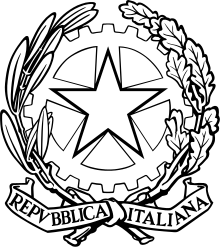 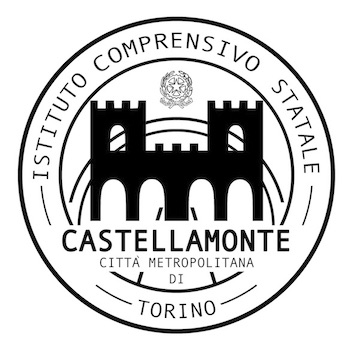 Prima segnalazione dei casi di (presunto) bullismo e vittimizzazioneNome di chi compila la segnalazione: Data:Scuola/Plesso: La persona che segnala il caso di presunto bullismo è❑La vittima 
❑Un compagno della vittima, nome__________________________ 
❑Madre/ Padre/Tutore della vittima, nome_____________________ 
❑Insegnante, nome _______________________________________ 
❑Altri: _________________________________________________ Vittima _________________________	Classe___________ Altre vittime _____________________	Classe__________ Bullo o i bulli (o presunti) Nome___________________________Classe____________ Nome___________________________Classe____________ Nome___________________________Classe____________ Descrizione breve del problema presentato. Dare esempi concreti degli episodi di prepotenza. ________________________________________________________________________________ ________________________________________________________________________________ ________________________________________________________________________________ 5. Quante volte sono successi gli episodi? ________________________________________________________________________________ ________________________________________________________________________________ ________________________________________________________________________________ Firma………………………………………..